Planning My Day 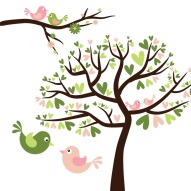 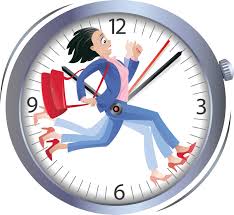 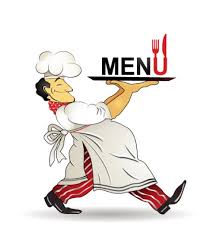 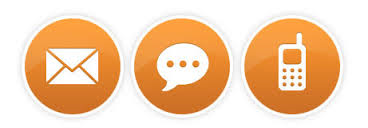 